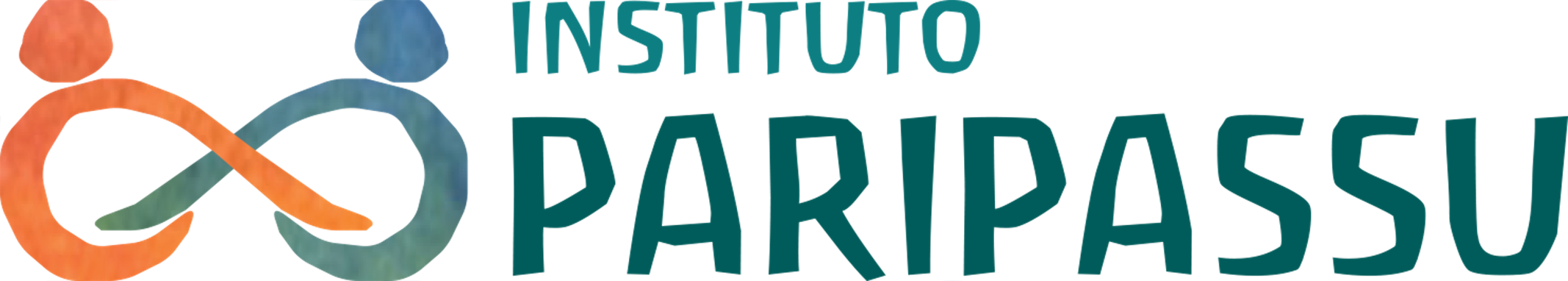 formulário da apresentação do projeto                                                                                                                                                                                                                                                                                                                                                                                                                                                                                                                                                                                                                                                                                                                                                                                                                                                                                                                                                                                                                                                                                                                                                                                                                                                                                                                                                                                                                                                                                                                                                                                                                                                                                                                                                                                                                                                                                                                                                                                                                                                                                                                                                                                                                                                                                                                                                                                                                                                                                                                                                                                                                                                                                                                                                                                                                                                                                                                                                                                                                                                                                                                                                                                                                                                                                                                                                                                                                                                                                                                                                                                                                                                                                                                                                                                                                                                                                                                                                                                                                                                                                                                                                                                                                                                                                                                                                                                                                                                                                                                                                                                                                                                     Nome da Instituição:Nome do Projeto:Local:Data:        /       /APRESENTAÇÃO INSTITUCIONALInstituto Paripassu é uma organização sem fins econômicos que tem como objetivo principal desenvolver programas nas áreas de educação e arte ligadas a Antroposofia. O Instituto Paripassu, com sede em São Paulo, foi fundado em 2015 e tem como principal fonte de receita doações da empresa FH. O Instituto Paripassu tem uma diretoria composta por 4 diretores atualmente que tem entre outras funções a função de avaliar, analisar, verificar e recomendar projetos voltados aos programas acima mencionados.  As reuniões da diretoria são realizadas 3 vezes por ano e o processo sempre está condicionado aos recursos disponibilizados pela FH. Os critérios para análise dos projetos apresentados são os seguintes:Importância e relevância social;Impacto social;Sustentabilidade financeira;Projetos baseados na antroposofia;Organizações devidamente constituídas e reconhecidamente sem finalidade lucrativa.Projetos baseados na Antroposofia.Não serão considerados aptos projetos que:Tenham finalidade lucrativa;Contemplem construção e aquisição de bens;Tenham a expectativa de financiamento de 100% de pagamento de pessoal, 100% dos gastos correntes ou 100% das despesas do projeto;Solicitem recursos para pessoas físicas;Causem dependência financeira. Se o seu projeto cumpre com todos os requisitos acima citados, siga as instruções abaixo e as solicitações de documentação.A diretoria do Instituto Paripassu coloca-se à disposição para analisar projetos que não contemplem os critérios acima elencados desde que sejam apresentadas as devidas razões para receber tratamento excecional. INSTRUÇÕES
Preenchimento do formulário para apresentação do projeto                                                                                                                                                                                                                                                                                                                                                                                                                                                                                                                                                                                                                                                                                                                                                                                                                                                                                                                                                                                                                                                                                                                                                                                                                                                                                                                                                                                                                                                                                                                                                                                                                                                                                                                                                                                                                                                                                                                                                                                                                                                                                                                                                                                                                                                                                                                                                                                                                                                                                                                                                                                                                                                                                                                                                                                                                                                                                                                                                                                                                                                                                                                                                                                                                                                                                                                                                                                                                                                                                                                                                                                                                                                                                                                                                                                                                                                                                                                                                                                                                                                                                                                                                                                                                                                                                                                                                                                                                                                                                                                                                                                                                                                     A apresentação de projetos pode ser feita em qualquer época do ano, através do preenchimento deste formulário e do envio de uma planilha orçamentária (não existe um modelo de planilha orçamentária, cada instituição pode apresentar a planilha que melhor descrever o seu projeto, quanto mais detalhada melhor para a avaliação do projeto).Serão considerados inscritos os projetos enviados preferencialmente via e-mail no endereço projetos@paripassu.org.br ou, se necessário, pelo correio, junto com os documentos relacionados no item abaixo “Documentos necessários para apresentação de projeto”. Nosso endereço para envio de documentos é o seguinte:Instituto ParipassuAv. Engenheiro Luis Carlos Berrini, 55010º andar - Conjunto 102CEP: 04571-000São Paulo, SPO formulário de apresentação de projeto é um roteiro de informações referentes aos dados:Gerais da instituição; Específicos do projeto a ser apresentado ao Instituto Paripassu;Planilha para detalhamento do plano orçamentário (em anexo).Esse roteiro inclui os principais itens que compõem a base técnica de avaliação de projetos, conforme os procedimentos adotados pelo Instituto Paripassu. As informações solicitadas também poderão servir como orientação caso haja a necessidade de análise in loco.É opcional o envio de materiais complementares ilustrativos do trabalho realizado pela instituição, bem como outros materiais referentes ao projeto apresentado. Esses materiais não serão devolvidos.Os projetos deverão ser escritos em português.Após a leitura dessas instruções e do formulário, estamos disponíveis para solucionar suas dúvidas através do e-mail projetos@paripassu.org.br.É necessário o envio dos seguintes documentos da organização para que um projeto possa ser avaliado pelo nosso Comitê Técnico:Cópia da última alteração do estatuto Social (deve constar o carimbo oficial do Cartório de Registro);Cópia da última ata da eleição da diretoria (deve constar o carimbo oficial do Cartório de Registro);Cópia do Cadastro Nacional de Pessoa Jurídica – CNPJ;Cópia do último balanço anual.Aceitamos o envio desses documentos preferencialmente digitalizados via e-mail, desde que fique realmente comprovado seu caráter oficial (carimbos de cartório). parte 1
Dados Cadastrais da InstituiçãoInstituiçãoNome da instituição (ou parceiro jurídico):CNPJ: Razão Social:Títulos: Utilidade Pública Municipal:Utilidade Pública Estadual:Utilidade Pública Federal:Conselho Nacional de Assistência Social (CNAS):Cadastro Nacional de Entidade de Saúde (CNES):Certificação de Entidades Beneficentes de Assistência Social na área de Educação (CEBAS):Certificação Filantrópica: (   ) Sim   (    ) Não  (   ) Não, mas em processo de acordo com protocolo n.º: Endereço:Cidade:						Estado: 		CEP:Telefone (DDD)+nº:E-mail: 						Página na internet:Data de fundação:         /       / Representante legal da instituiçãoNome:Cargo: 							Telefone (DDD)+nº:E-mail:Mandato da diretoria atual da organização:		Início       /       /                                                                               		           Fim         /       /Infraestrutura (imóvel)Situação do imóvel que ocupa: (   ) alugado   (   ) comodato   (   ) próprioDescrição:Dados BancáriosNome e número do banco: 				Nome e número da agência: Número da conta corrente:Histórico da instituiçãoparte 2
Dados Cadastrais do ProjetoNome do projetoResponsável(is) pelo projetoNome:								Cargo:Telefone (DDD)+nº: 						E-mailIndique a principal área de atuação do projeto (apenas uma):(   ) cultura(   ) educação(   ) agricultura(   ) outraDescrição (se necessária):Apresente os objetivos do projeto. Justifique a importância do projeto.Descreva quem serão os beneficiados do projeto (público alvo).Informe a quantidade de pessoas que serão beneficiadas diretamente por este projetoInforme a quantidade de pessoas que serão beneficiadas indiretamente por este projeto: Descreva o cronograma do projeto: quais são as ações programadas para o seu desenvolvimento, as fases de implantação, o tempo de duração de cada fase e o tempo total de duração do projeto.Indique mês e ano de início e fim do projeto.Quantas pessoas da instituição irão participar do projeto?Qual a área de abrangência geográfica do projeto?Qual é o valor total do projeto?Qual é o valor total solicitado ao Instituto Paripassu?(Obs.: Não deixe esta decisão para o Instituto Paripassu! Envie uma planilha orçamentária detalhada, juntamente com o formulário de projeto).Quais organizações receberam esta proposta e quais já se comprometeram com apoio financeiro a este projeto?Quais são as alternativas de financiamento caso o projeto não seja aprovado pelo Instituto Paripassu?Quais as dificuldades e desafios para a implantação, o desenvolvimento e o acompanhamento do projeto?Como serão avaliados os resultados do projeto?Existe um plano de continuidade do projeto após sua implementação?Declaro ter conhecimento e aceitar os termos e condições estabelecidas nas normas orientadoras e das instruções para apresentação de projetos para apoio financeiro do Instituto Paripassu e assumo total responsabilidade pelas informações prestadas.Local e data:Assinatura do(s) representante(s) legal(is):Nome do(s) representante(s) legal(is):DOCUMENTOS NECESSÁRIO
Para a apresentação do projeto                                                                                                                                                                                                                                                                                                                                                                                                                                                                                                                                                                                                                                                                                                                                                                                                                                                                                                                                                                                                                                                                                                                                                                                                                                                                                                                                                                                                                                                                                                                                                                                                                                                                                                                                                                                                                                                                                                                                                                                                                                                                                                                                                                                                                                                                                                                                                                                                                                                                                                                                                                                                                                                                                                                                                                                                                                                                                                                                                                                                                                                                                                                                                                                                                                                                                                                                                                                                                                                                                                                                                                                                                                                                                                                                                                                                                                                                                                                                                                                                                                                                                                                                                                                                                                                                                                                                                                                                                                                                                                                                                                                                                                                     